ПРАВО НА ДОДЈЕЛУ СТИПЕНДИЈЕ ПРЕМА КРИТЕРИЈУМУ УСПЈЕХ НА СТУДИЈУ ИМАЈУ:Редовни студенти који су први пут уписали другу и више године студија, и ако су положили све испите из претходних година студија на уписаној високошколској установи са просјеком оцјена 8,50 и више под условом да испуњавају опште услове предвиђене чланом 13. Правилника о додјели ученичких и студентских стипендија Општине Нови Град  („Службени гласник општине Нови Град“, број: 1/23).СТУДЕНТ: Уписан сам као редован студент на	годину студија, 	_ (назив и сједиште факултета), 	_ (смјер и студијски програм).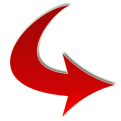 Уз пријаву на конкурс кандидат треба да приложи доказе о испуњавању општих и посебних услова предвиђених Правилником о додјели ученичких и студентских стипендија Општине Нови Град  („Службени гласник општине Нови Град“, број: 1/23).- ДОКАЗИ О ИСПУЊАВАЊУ ОШТИХ УСЛОВА:увјерење да је кандидат држављанин Републике Српске/Босне и Херцеговине;увјерење да има пребивалиште на подручју општине Нови Град,увјерење/потврда да је редован студент првог циклуса, да први пут уписује годину студија, да студент у току трајања студија укупно није  имао више од двије обнове,да није старији од 26 година,овјерена изјава да студент не прима стипендију из других јавних извора стипендирања.- ДОКАЗИ О ИСПУЊАВАЊУ ПОСЕБНИХ УСЛОВАувјерење/потврду да је студент први пут уписао студијску годину, као редован студент друге и виших година студија,увјерење/потврду о положеним испитима са наведеним просјеком оцјена са високошколске    установе,кућну листу, у којој су наведени сви чланови домаћинства,доказ о мјесечним примањима (потврда или увјерење послодавца о мјесечним приходима за задња тримјесеца, чек од пензије, остали докази о примањима),копија картице текућег рачуна, која гласи на име подносиоца захтјева (студента) са јасно видљивимбројем рачуна.ДОКУМЕНТИ КОЈЕ КАНДИДАТ ПРИЛАЖЕ УЗ ПРИЈАВУ МОРАЈУ БИТИ ОРИГИНАЛИ ИЛИ ОВЈЕРЕНЕ ФОТОКОПИЈЕ ИЗУЗЕВ ФОТОКОПИЈЕ КАРТИЦЕ ТЕКУЋЕГ РАЧУНАПОДАЦИ О СТУДЕНТУПОДАЦИ О СТУДЕНТУЕ-УПР - ИБ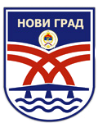                     РЕПУБЛИКА СРПСКА                                   ОПШТИНА НОВИ ГРАД                                    НАЧЕЛНИК ОПШТИНЕ		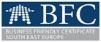 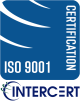                     РЕПУБЛИКА СРПСКА                                   ОПШТИНА НОВИ ГРАД                                    НАЧЕЛНИК ОПШТИНЕ		                    РЕПУБЛИКА СРПСКА                                   ОПШТИНА НОВИ ГРАД                                    НАЧЕЛНИК ОПШТИНЕ		                    РЕПУБЛИКА СРПСКА                                   ОПШТИНА НОВИ ГРАД                                    НАЧЕЛНИК ОПШТИНЕ		                    РЕПУБЛИКА СРПСКА                                   ОПШТИНА НОВИ ГРАД                                    НАЧЕЛНИК ОПШТИНЕ		ПРЕЗИМЕ (ИМЕ РОДИТЕЉА) И ИМЕ:ПРЕЗИМЕ (ИМЕ РОДИТЕЉА) И ИМЕ:ПРЕЗИМЕ (ИМЕ РОДИТЕЉА) И ИМЕ:                    РЕПУБЛИКА СРПСКА                                   ОПШТИНА НОВИ ГРАД                                    НАЧЕЛНИК ОПШТИНЕ		                    РЕПУБЛИКА СРПСКА                                   ОПШТИНА НОВИ ГРАД                                    НАЧЕЛНИК ОПШТИНЕ		                    РЕПУБЛИКА СРПСКА                                   ОПШТИНА НОВИ ГРАД                                    НАЧЕЛНИК ОПШТИНЕ		                    РЕПУБЛИКА СРПСКА                                   ОПШТИНА НОВИ ГРАД                                    НАЧЕЛНИК ОПШТИНЕ		                    РЕПУБЛИКА СРПСКА                                   ОПШТИНА НОВИ ГРАД                                    НАЧЕЛНИК ОПШТИНЕ		ПРИЈЕМНИ ШТАМБИЉПРИЈЕМНИ ШТАМБИЉПРИЈЕМНИ ШТАМБИЉПРИЈЕМНИ ШТАМБИЉПРИЈЕМНИ ШТАМБИЉБРОЈ ЛИЧНЕ КАРТЕ СТУДЕНТА ИЛИ ОВЛАШЋЕНОГ ЛИЦА(издата од):БРОЈ ЛИЧНЕ КАРТЕ СТУДЕНТА ИЛИ ОВЛАШЋЕНОГ ЛИЦА(издата од):БРОЈ ЛИЧНЕ КАРТЕ СТУДЕНТА ИЛИ ОВЛАШЋЕНОГ ЛИЦА(издата од):ПРИЈЕМНИ ШТАМБИЉПРИЈЕМНИ ШТАМБИЉПРИЈЕМНИ ШТАМБИЉПРИЈЕМНИ ШТАМБИЉПРИЈЕМНИ ШТАМБИЉБРОЈ ЛИЧНЕ КАРТЕ СТУДЕНТА ИЛИ ОВЛАШЋЕНОГ ЛИЦА(издата од):БРОЈ ЛИЧНЕ КАРТЕ СТУДЕНТА ИЛИ ОВЛАШЋЕНОГ ЛИЦА(издата од):БРОЈ ЛИЧНЕ КАРТЕ СТУДЕНТА ИЛИ ОВЛАШЋЕНОГ ЛИЦА(издата од):РЕПУБЛИКА СРПСКАОПШТИНА НОВИ ГРАДНАЧЕЛНИК ОПШТИНЕРЕПУБЛИКА СРПСКАОПШТИНА НОВИ ГРАДНАЧЕЛНИК ОПШТИНЕРЕПУБЛИКА СРПСКАОПШТИНА НОВИ ГРАДНАЧЕЛНИК ОПШТИНЕРЕПУБЛИКА СРПСКАОПШТИНА НОВИ ГРАДНАЧЕЛНИК ОПШТИНЕБРОЈ ЛИЧНЕ КАРТЕ СТУДЕНТА ИЛИ ОВЛАШЋЕНОГ ЛИЦА(издата од):БРОЈ ЛИЧНЕ КАРТЕ СТУДЕНТА ИЛИ ОВЛАШЋЕНОГ ЛИЦА(издата од):БРОЈ ЛИЧНЕ КАРТЕ СТУДЕНТА ИЛИ ОВЛАШЋЕНОГ ЛИЦА(издата од):ПРИМЉЕНО ДАНА:ПРИМЉЕНО ДАНА:ПРИМЉЕНО ДАНА:ПРИМЉЕНО ДАНА:АДРЕСА:ПРИМЉЕНО ДАНА:ПРИМЉЕНО ДАНА:ПРИМЉЕНО ДАНА:ПРИМЉЕНО ДАНА:АДРЕСА:ОРГ.ЈЕД.БРОЈПРИЛОГВРИЈЕДНОСТЕ-МАИЛ:КОНТАКТ ТЕЛЕФОН:НГ НГ НГ НГ НГ ПРЕДМЕТ:Пријава на Јавни конкурс за додјелу стипендија Општине Нови Град студентима првог циклуса студијана високошколским установама према критеријуму УСПЈЕХ НА СТУДИЈУПријава на Јавни конкурс за додјелу стипендија Општине Нови Град студентима првог циклуса студијана високошколским установама према критеријуму УСПЈЕХ НА СТУДИЈУПријава на Јавни конкурс за додјелу стипендија Општине Нови Град студентима првог циклуса студијана високошколским установама према критеријуму УСПЈЕХ НА СТУДИЈУПријава на Јавни конкурс за додјелу стипендија Општине Нови Град студентима првог циклуса студијана високошколским установама према критеријуму УСПЈЕХ НА СТУДИЈУПријава на Јавни конкурс за додјелу стипендија Општине Нови Град студентима првог циклуса студијана високошколским установама према критеријуму УСПЈЕХ НА СТУДИЈУПријава на Јавни конкурс за додјелу стипендија Општине Нови Град студентима првог циклуса студијана високошколским установама према критеријуму УСПЈЕХ НА СТУДИЈУПријава на Јавни конкурс за додјелу стипендија Општине Нови Град студентима првог циклуса студијана високошколским установама према критеријуму УСПЈЕХ НА СТУДИЈУДа ли остварујете право на стипендију од стране другог даваоца ? (означите)ДАНЕДа ли сте до сада примали стипендију Општине Нови Град ? (означите)ДАНЕПотпис подносиоца:Нови Град,	 	године.